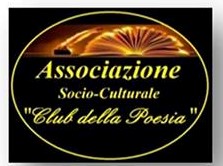 Filomena Costa , scrittrice e poetessa, in collaborazione con l’associazione socio-culturale “ Club della poesia “Presenta :1° concorso internazionale di poesia “ Essere donna “ La partecipazione è estesa a tutti gli autori che intendono concorrere con poesie in vernacolo e in lingua, edite o inedite . I premi saranno assegnati alle opere che si distinguono per la qualità letteraria o per la tematica sociale e morale trattate. RegolamentoArt 1 ) Sezioni previste Sezione A )Poesia inedita o edita , in lingua italiana a tema libero :  una sola poesia massimo di 30 versi , una copia anonima e una firmata con i dati personali dell’autore , l’attestazione che l’opera è frutto del proprio ingegno, l’autorizzazione a concedere il trattamento dei dati ai sensi della normativa vigente da inviare all’indirizzo di posta : via Matteotti numero 4 cap. 87076 Villapiana ( Cs) . con la quota di adesione di cinque euro o in busta chiusa all’interno del plico o la fotocopia dell’avvenuto versamento o in alternativa inviare il tutto  all’email cfilox@yahoo.it.Sezione b ) Poesia edita o inedita a tema obbligato : “ Essere donna”, la figura della donna in tutte le sue sfaccettature .Una sola poesia , massimo 30 versi, una copia anonima e una firmata con i dati personali dell’autore ( Nome , Cognome , indirizzo, telefono, email ) , l’attestazione che l’opera è frutto del proprio ingegno, l’autorizzazione a concedere il trattamento dei dati ai sensi della normativa vigente da inviare all’indirizzo di posta : Via Matteotti numero 4 cap.87076 Villapiana ( Cs) con la quota di adesione di cinque euro all’interno del plico o la fotocopia dell’avvenuto versamento all’interno della busta o in alternativa inviare il tutto  all’email cfilox@yahoo.it .Sezione c) Poesia edita o inedita in dialetto , accompagnata dalla relativa traduzione , a tema libero : una sola poesia , massimo 30 versi, una copia anonima e una firmata con i dati personali dell’autore ( Nome, Cognome, Indirizzo, telefono, email), l’attestazione che l’opera è frutto del proprio ingegno, l’autorizzazione a concedere il trattamento dei dati personali ai sensi della normativa vigente da inviare all’indirizzo di posta Filomena Costa via Matteotti numero 4 cap. 87076 Villapiana ( Cs) con la quota di adesione di cinque euro all’interno del plico o la fotocopia dell’avvenuto versamento all’interno della busta o inviare il tutto  all’email cfilox@yahoo.it.Art. 2) Scadenza di presentazione Le opere dovranno pervenire entro e non oltre il 31 dicembre 2017 all’indirizzo di posta : Filomena Costa via Matteotti numero 4 cap.87076 Villapiana ( Cs). Nel caso che l’autore non usi la posta prioritaria o la raccomandata farà fede il timbro postale o via email all’indirizzo di posta cfilox@yahoo.it Gli elaborati giunti dopo il termine di scadenza , o con altro mezzo non saranno presi in considerazione . Si precisa che per eventuali chiarimenti è possibile scrivere all’email cfilox@yahoo.it o telefonare al numero 3891379989.Art. 3 ) Quota di partecipazione La quota di partecipazione per ciascuna sezione quale contributo per le spese di organizzazione e segreteria  è di 5 euro . Le quote possono essere versate attraverso le seguenti modalità :Contanti, all’interno della busta Versamento su carta posta pay evolution numero carta 5333 1710 2916 5343 Intestata a Filomena Costa, codice fiscale CSTFMN83A59C349AGli autori possono partecipare a tutte le sezioni versando per ogni sezione il contributo di cinque euro.Art ) 4 Contenuto del plico La busta dovrà contenere la poesia di massimo 30 versi , una anonima e un’altra copia con i dati dell’autore : Nome , cognome, indirizzo, città, telefono, email. La quota di partecipazione in contanti in busta chiusa o la fotocopia del versamento effettuato da spedire all’indirizzo : Filomena Costa via Matteotti numero 4 cap. 87076 Villapiana ( Cs) o all’email cfilox@yahoo.it .  La dichiarazione che le poesie sono opera del proprio ingegno , libere da qualsiasi vincolo oltre all’autorizzazione del trattamento dei dati personali ai sensi dell’articolo 13 del D.lgs . nr. 196\03 .L’assenza della quota di partecipazione comporta l’esclusione automatica dal concorso. Art ) 5 LiberatoriaCon la partecipazione al concorso, gli autori consentono la divulgazione delle proprie opere . Tutti i diritti restano comunque di proprietà degli autori. Le opere inviate per il concorso non saranno restituite. Art 6) GiuriaLa giuria è composta da esponenti della cultura , del sociale, che provvederà alla valutazione delle opere , i cui giudizi saranno insindacabili e inappellabili . I nominativi dei componenti della giuria saranno resi noti durante la cerimonia di premiazione . La proclamazione ufficiale e la premiazione avverrà nel mese di marzo 2018 a Cosenza . Finalisti e vincitori saranno avvisati personalmente tramite email e telefono. I finalisti dovranno essere presenti alla cerimonia di premiazione o altresì farsi delegare da qualcuno a ritirare i premi oppure nella mancata ipotesi la spedizione dei premi al proprio domicilio sarà a SPESE DEL DESTINATARIO SENZA AVERE NULLA A CHE LAMENTARSI. IL CONCORSO VUOLE ESSERE SOLO UN MEZZO PER DIFFONDERE CULTURA E FARE QUALCOSA DI COSTRUTTIVO .Art 7 ) Premi Saranno premiati i primi tre classificati di ogni sezione. La giuria inoltre si riserva la facoltà e il diritto di assegnare altri premi alle opere che si sono distinte per la tematica e la qualità letteraria . Gli autori non premiati , se vorranno , potranno partecipare alla cerimonia di premiazione e declamare una loro poesia sul tema della donna, in tutte le sue sfaccettature, poter ritirare così una pergamena ricordo, poter prendere parte così al dibattito incentrato sul mondo femminile. Viviamo in una società in cui oggi la donna subisce ogni forma di ingiustizia e la cultura nel suo piccolo può e deve impegnarsi nel combatterle.Art 8 ) EsitiLe notizie sugli esiti e sullo sviluppo del concorso verranno pubblicati sul gruppo facebook dell’ ASSOCIAZIONE SOCIO-CULTURALE “ CLUB DELLA POESIA “https : \\www.facebook.com /groups/clubdellapoesia.clubartistico/oppure sulla nostra pagina ufficialehttps: //www.facebook.com/associazionesocioculturaleclubdellapoesia/?fref=tsPartecipando al concorso gli autori accettano il regolamento senza avere nulla da lamentarsi perché questo concorso vuole essere un semplice mezzo per diffondere cultura. 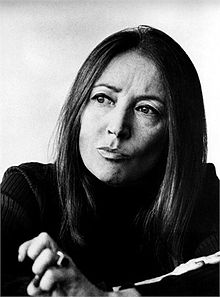 Essere donna è così affascinante. E’ un’avventura che richiede tale coraggio, una sfida che non annoia mai . Oriana Fallaci –                                                                               Il presidente del premio                                                                                         Filomena Costa 